R.S.C.D.S.   Oban & Lorn Branch62nd   Weekend School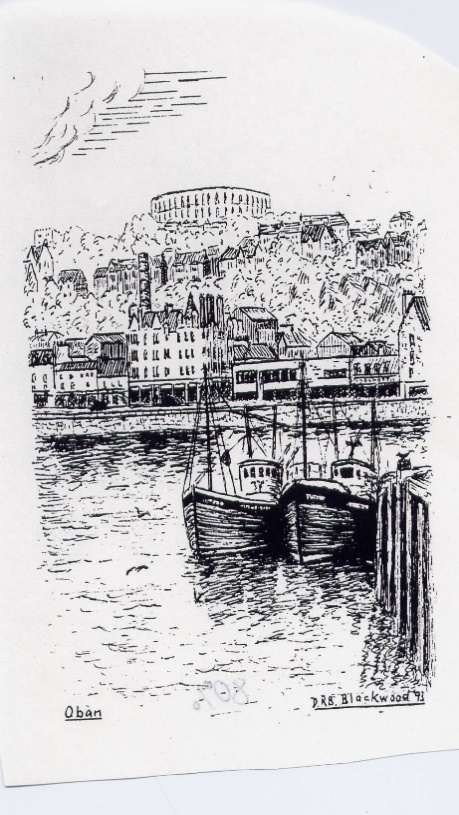 8th & 9th March 2024Corran Halls, ObanFriday   8th March             Social Dance    8pm ~ 11pm                    Susan MacFadyen’s BandSaturday 9th March                             Class 1   9:30am ~ 11am           Class 2    11: 20am ~ 12:50pm               Teacher   Fiona Mackie                 Musician Luke BradyBuffet Dance 6.30pm ~ 11.30pm           Luke Brady’s BandRecognised Scottish Charity No. SC025326No liability is held by the Oban & Lorn Branch for accident or loss of personal property at these events. Basic steps & formations are required.R.S.C.D.S. Oban and Lorn Branch would like to invite dancers to join them for their 62nd    Weekend School. Friday night will welcome you with the music of Susan MacFadyen’s Band. A light supper of home baking will be served.Saturday classes will be taught by Fiona Mackie with accompaniment by Luke Brady. Fiona and Luke are both experienced in dayschools as well as kent faces on the staff at Summer School in St Andrews and abroad.Saturday night will welcome Luke Brady’s Band with a buffet meal served at 6.30pm. All dances will be recapped both nights. Crib sheets will be available on the branch website   www.rscdsoban.com .Bar facilities not be available on Saturday night. It is not permitted to bring alcohol into the hall. Please bring your own water throughout the weekend.Oban & Lorn Branch looks forward to welcoming dancers coming for the first time to Oban and renewing friendships from previous years.Friday Social Dance			Saturday Buffet DanceThe Shetland Shepherdess         J  Gr3           Hooper’s Jig                       J  MMMFestival Fling                              R  44	Suenos Stone                     R   2008 The Duchess Tree                      S  Drewry     Up in the Air                     S   20	The Wild Geese                          J  24             Speirs Bruce the Pole Star J   Scotia SuiteSleepy Maggie                           R  11             Peggy Dewar                    R   38The Water of Leith                    S  53              Peggy Spouse MBE           S   46Flora’s Fancy                              J  49              Joie de Vivre                      J    39The Kissing Bridge                    R  47             The Rev. John MacFarlane R 37                      Homebaking supper		                                  RaffleNew Year Jig                             J   51	The Smiddy Jig                  J  MacPhersonFlight to Melbourne                 R   47             Cape Town Wedding        S    39Linnea Strathspey                     S   47             General Stuart’s Reel         R    10 Bill Clement MBE		       J   47              Urquhart Castle                J  UnknownBlooms of Bon Accord	       R  Drewry      Bonnie Gallowa’               S   53The Orchards of Co. Armagh   S   53             Maxwell’s Rant                 R   18                                                            Shiftin’ Bobbins                          R 30 Pop      Hope Little’s Strathspey     S     Goldring                                                                                  Highlander Rambler         R   30 Pop      Application Form*Discount given to RSCDS Oban & Lorn Branch members & under 26 year oldName & address …………………………………………………………………..……………………………………………………………………………………..……………………………………………………………………………………..Tel No………………………………………………………………………………Email ………………………………………………………………………………Special dietary …………………………………………………………………….Name for diet………………………………………………………………………Please list all those attending overleaf.Return to Sue Porter, Schiehallion, Grianach Gardens, Oban, PA34 4LB by 23rd Feb 2024 with a S.A.E.   Tel 01631 563103 mobile 07753593668Cheques payable to  Royal Scottish Country Dance Society Oban and Lorn Branch.  ( no intials please) No refund after 26/2/2024Names of those attending event                        Tick if attending classNo. of ticketsCostWeekend Packagedances & classesDancer                                       £50Discount *                                  £44Friday Social DanceDancer                                       £15Discount *                                  £13Non dancer                                £10Saturday class 1Dancer                                       £5Discount *                                  £4Saturday class 2Dancer                                       £5Discount *                                  £4Saturday classes 1 & 2Dancer                                       £9Discount *                                  £7Saturday Buffet danceDancer                                       £26Discount *                                 £24Non dancer                               £24Total amount enclosed